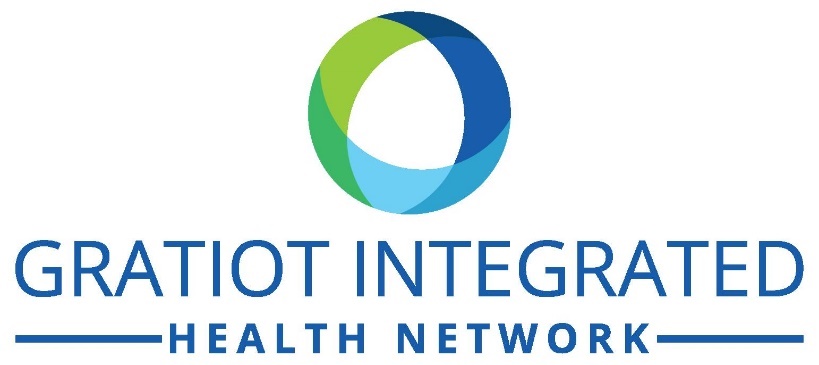 GRATIOT INTEGRATED HEALTH NETWORKBOARD OF DIRECTORSRegular Board Meetings at 5:30 P.M.On Second Thursday of the Month – Unless noted.Location: Eagle Conference Room – Gratiot Integrated Health Network. 608 Wright Avenue, Alma, MI 48801(989)-463-4971Option to attend meeting via Zoom – current link/meeting information can be found on Facebook or by contacting Executive Assistant – Melissa Guthrie at mguthrie@gihn-mi.org or 989-466-4145. Meeting Date 2021October 14th, 2021November 11th, 2021December 9th, 2021Meeting Date 2022January 13th, 2022February 10th, 2022March 10th, 2022April 14th, 2022May 12th, 2022June 9th, 2022July 14th, 2022August 11th, 2022September 8th, 2022October 13th, 2022November 10th, 2022December 8th, 2022Posted Pursuant to PA27 of 1976, Section 4 (a-d)ALL MEETINGS ARE OPEN TO THE PUBLIC.Posted Pursuant to PA27 of 1976, Section 4 (a-d)ALL MEETINGS ARE OPEN TO THE PUBLIC.